Рогозкин Дмитрий Борисович, профессор кафедры 32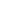 This report reflects citations to source items indexed within Web of Science. Perform a Cited Reference Search to include citations to items not indexed within Web of Science.Published Items in Each Year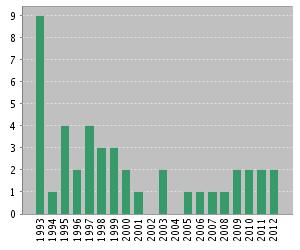 The latest 20 years are displayed.
View a graph with all years. Citations in Each Year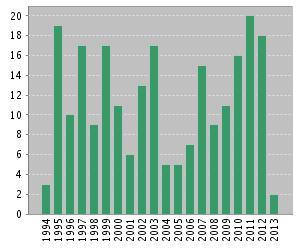 The latest 20 years are displayed.
View a graph with all years. Results found:66Sum of the Times Cited [?] :333Sum of Times Cited without self-citations [?] :184 Citing Articles[?] :178Citing Articles without self-citations [?] :132Average Citations per Item [?] :5.05h-index [?] :9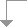 Use the checkboxes to remove individual items from this Citation Report 
or restrict to items published between and 2009 
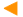 2010 2011 2012 2013 
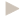 TotalAverage Citations
per YearUse the checkboxes to remove individual items from this Citation Report 
or restrict to items published between and 11162018233310.41 1. Title: COHERENT WAVE BACKSCATTERING BY RANDOM MEDIUM - EXACT SOLUTION OF THE ALBEDO PROBLEM Author(s): GORODNICHEV, EE; DUDAREV, SL; ROGOZKIN, DBSource: PHYSICS LETTERS A  Volume: 144   Issue: 1   Pages: 48-54   DOI: 10.1016/0375-9601(90)90047-R   Published: FEB 12 1990 0 0 0 0 0 40 1.67  2. Title: Diffusion of circularly polarized light in a disordered medium with large-scale inhomogeneities Author(s): Gorodnichev, EE; Kuzovlev, AI; Rogozkin, DBSource: JETP LETTERS  Volume: 68   Issue: 1   Pages: 22-28   DOI: 10.1134/1.567816   Published: JUL 10 1998 2 4 4 0 0 35 2.19  3. Title: COHERENT BACKSCATTERING ENHANCEMENT UNDER CONDITIONS OF WEAK LOCALIZATION IN 3-DIMENSIONAL AND TWO-DIMENSIONAL DISORDERED-SYSTEMS Author(s): GORODNICHEV, EE; DUDAREV, SL; ROGOZKIN, DBSource: ZHURNAL EKSPERIMENTALNOI I TEORETICHESKOI FIZIKI  Volume: 96   Issue: 3   Pages: 847-864   Published: SEP 1989 0 0 0 0 0 22 0.88  4. Title: PROPAGATION OF A NARROW MODULATED BEAM OF LIGHT IN A SCATTERING MEDIUM TAKING INTO ACCOUNT FLUCTUATIONS OF PHOTON TRACES AT MULTIPLE-SCATTERING Author(s): REMIZOVICH, VS; ROGOZKIN, DB; RYAZANOV, MISource: IZVESTIYA VYSSHIKH UCHEBNYKH ZAVEDENII RADIOFIZIKA  Volume: 25   Issue: 8   Pages: 891-898   Published: 1982 0 1 0 0 0 20 0.62  5. Title: LIGHT-PULSE BEAM PROPAGATION IN ANISOTROPICALLY SCATTERING MEDIUM Author(s): ROGOZKIN, DBSource: IZVESTIYA AKADEMII NAUK SSSR FIZIKA ATMOSFERY I OKEANA  Volume: 23   Issue: 4   Pages: 366-375   Published: APR 1987 0 1 0 0 0 17 0.63  6. Title: Depolarization of light in small-angle multiple scattering in random media Author(s): Gorodnichev, EE; Kuzovlev, AI; Rogozkin, DBSource: LASER PHYSICS  Volume: 9   Issue: 6   Pages: 1210-1227   Published: NOV-DEC 1999 0 1 1 1 0 15 1.00  7. Title: LIGHT-PULSE PROPAGATION IN TURBID MEDIUM Author(s): REMIZOVICH, VS; ROGOZKIN, DB; RYAZANOV, MISource: IZVESTIYA AKADEMII NAUK SSSR FIZIKA ATMOSFERY I OKEANA  Volume: 19   Issue: 10   Pages: 1053-1061   Published: 1983 1 1 1 1 0 15 0.48  8. Title: SMALL-ANGLE MULTIPLE LIGHT-SCATTERING IN RANDOM-HETEROGENEOUS MEDIA Author(s): GORODNICHEV, EE; ROGOZKIN, DBSource: ZHURNAL EKSPERIMENTALNOI I TEORETICHESKOI FIZIKI  Volume: 107   Issue: 1   Pages: 209-235   Published: JAN 1995 0 0 0 0 0 12 0.63  9. Title: COHERENT EFFECTS IN BACKSCATTERING OF WAVES FROM A MEDIUM WITH RANDOM INHOMOGENEITIES Author(s): GORODNICHEV, EE; DUDAREV, SL; ROGOZKIN, DB; et al.Source: ZHURNAL EKSPERIMENTALNOI I TEORETICHESKOI FIZIKI  Volume: 93   Issue: 5   Pages: 1642-1653   Published: NOV 1987 0 0 0 0 0 11 0.41  10. Title: INTENSITY CORRELATION IN A DISORDERED MEDIUM WITH LARGE SCATTERERS Author(s): ROGOZKIN, DB; CHERKASOV, MYSource: PHYSICS LETTERS A  Volume: 178   Issue: 5-6   Pages: 431-439   DOI: 10.1016/0375-9601(93)90873-X   Published: JUL 19 1993 0 0 1 1 0 9 0.43 